dla zamówienia publicznego udzielanego w postępowaniu o udzielenie ZAMÓWIENIA SEKTOROWEGO udzielanego w celu wykonywania działalności, w sektorze wodno-kanalizacyjnym, określonej w art. 132 ust. 1 pkt 4 oraz ust. 2 ustawy Prawo zamówień Publicznych, o wartości szacunkowej powyżej kwot określonych w przepisach wydanych na podstawie art. 11 ust. 8 ustawy
z dnia 29 stycznia 2004 r. Prawo zamówień publicznych (tj. Dz. U. z 2019 r. poz. 1843 z późn. zm., dalej jako „PZP”) pod nazwą:„Zaprojektowanie i budowa sieci kanalizacji sanitarnej w miejscowości Tanowo i Witorza(sieć kanalizacyjna grawitacyjno-tłoczna z przepompowniami) – Etap I” 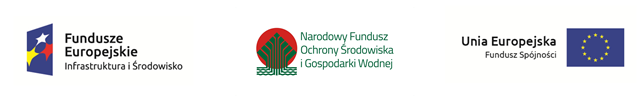 Zamówienie współfinansowane z  Programu Operacyjnego Infrastruktura i Środowisko 2014-2020 w ramach w ramach działania 2.3 Gospodarka wodno-ściekowa w aglomeracjach oś priorytetowa II Ochrona środowiska, w tym adaptacja do zmian klimatu Program Operacyjny Infrastruktura
i Środowisko 2014-2020.OPIS PRZEDMIOTU ZAMÓWIENIAPrzedmiotem zamówienia jest zaprojektowanie i wykonanie etapu I-go robót polegających
na budowie sieci kanalizacji sanitarnej w miejscowości Tanowo i Witorza (sieć kanalizacyjna grawitacyjno - tłoczna z przepompowniami) wraz z odcinkami przyłączy zakończonymi studnią
 na terenie przyłączanej nieruchomości. W wyjątkowych sytuacjach w przypadku nie uzyskania zgody właścicieli na realizację robót budowlanych przyłącza kanalizacyjne doprowadzone zostaną
do granicy przyłączanych nieruchomości. Zamawiający dopuszcza, by wskazanych w załącznikach do niniejszego OPZ siedem nieruchomości przyłączonych zostało przy użyciu przepompowni przydomowych oraz by wskazanych w załącznikach do niniejszego OPZ dziesięć nieruchomości przyłączonych zostało przy użyciu zaślepionych przyłączy ciśnieniowych doprowadzonych
 do granicy przyłączanych nieruchomości. Wykaz przyłączanych nieruchomości wyznaczających obszar inwestycji objęty etapem I stanowi załącznik nr 1 do niniejszego OPZ.Dodatkowo Przedmiot zamówienia stanowi odcinek kanalizacji sanitarnej grawitacyjnej d200PVC przewidziany do zaprojektowania i wybudowania w etapie 1 PFU wzdłuż rurociągu d110PE tłocznego przepompowni P11 „Witorza 1” oraz przepompownia oznaczona jako P2 „Dębowa”
z odcinkiem kanału grawitacyjnego od zbiornika przepompowni do pierwszej studni rewizyjnej przed tym zbiornikiem. Orientacyjny zakres rzeczowy planowanej inwestycji objęty etapem I stanowi załącznik nr 2 do niniejszego OPZ. Zestawienie wszystkich komunalnych przepompowni ścieków niezbędnych do wykonania zgodnie z założeniami PFU dla obszaru inwestycji objętego etapem I przedstawiono w załączniku nr 4 do OPZ.Szczegółowe wymagania dotyczące zaprojektowania i wykonania robót budowlanych opisano
w PFU stanowiącym załącznik nr 5 do niniejszego OPZ. W ramach niniejszego zamówienia (etap I budowy sieci kanalizacji sanitarnej w miejscowości Tanowo i Witorza) wymagane jest zaprojektowanie i wykonanie robót budowlanych umożliwiających odprowadzanie ścieków sanitarnych z obszaru oznaczonego w PFU jako etapy 1, 2 i 3 ograniczonego dodatkowo do obszaru miejscowości obejmującego przyłączenie nieruchomości wymienionych w załączniku nr 1 do niniejszego OPZ. Zaprojektowana i wykonana sieć kanalizacji sanitarnej musi uwzględniać możliwość dalszej rozbudowy zgodnie z postanowieniami PFU stanowiącego załącznik nr 5 do niniejszego OPZ. Przedmiot zamówienia stanowi również dodatkowy odcinek kanalizacji sanitarnej grawitacyjnej przewidziany wzdłuż rurociągu tłocznego przepompowni P11 „Witorza 1” oraz przepompownia oznaczona jako P2 „Dębowa” z odcinkiem kanału grawitacyjnego od zbiornika przepompowni
do pierwszej studni rewizyjnej przed tym zbiornikiem. Zestawienie wszystkich komunalnych przepompowni ścieków niezbędnych do wykonania zgodnie z założeniami PFU dla obszaru inwestycji objętego etapem I przedstawiono w załączniku nr 4 do OPZ.Wymagania dotyczące przepompowni przydomowychPrzepompownie przydomowe wykonać w formie prefabrykowanego zbiornika podziemnego
o średnicy wewnętrznej minimum 800 mm. W przepompowni zamontować pompę zatapialną wyposażoną w wirnik z rozdrabniaczem. Na pionie tłocznym pompy zamontować armaturę zwrotną i odcinającą (przeznaczoną do kontaktu ze ściekami). Zbiornik wykonany
 z tworzywa sztucznego, polimerobetonu lub laminatów żywicznych. Właz dostosowany
do warunków obciążeniowych. Wyposażenie – 1 pompa oraz urządzenia do sterowania jej pracą, obsługa z poziomu terenu (pompa z gniazdem podnoszona). Komora przepompowni wentylowana grawitacyjnie. Rurociągi wewnątrz zbiornika przepompowni – stal kwasoodporna. Na szafce zasilająco sterowniczej zamontować sygnalizację optyczno-akustyczną stanów alarmowych takich jak: poziom ścieków w zbiorniku maksymalny oraz poziom „suchobiegu” i awaria silnika pompy (termika). Szafka sterownicza wyposażona w dławiki kablowe – szczelna (hermetyczna).UWAGA:W ramach etapu 0 inwestycji Gmina Police w latach 2015-2017 zrealizowała roboty budowlane związane z budową sieci kanalizacji ciśnieniowej (sieć przesyłowa łącząca miejscowość Tanowo z miejscowością Trzeszczyn RT-1 wraz z 15 przydomowymi i siecią RTD-1) – elementy te nie wchodzą w zakres przedmiotowego zamówienia.OPIS STANU ISTNIEJĄCEGOLokalizacja inwestycjiMiejscowość Tanowo i Witorza, Gmina Police, Powiat Policki, Województwo ZachodniopomorskieBudowa kanalizacji sanitarnej będąca przedmiotem zamówienia obejmuje miejscowość Witorza (ul. Jasienicka) oraz miejscowość Tanowo ulice: Brzozowa, Chabrowa, Dębowa, Jasienicka (droga powiatowa nr 0606Z), Młyńska, Pocztowa, Policka, Szczecińska (jako punkt adresowy przyłączanych nieruchomości - roboty poza pasem drogi wojewódzkiej nr 115), Wiatraczna. Założona lokalizacja pompowni głównej (P9): na terenie działki nr 543/2 przy ul. Brzozowej w Tanowie.Zakres przedmiotu zamówieniaSzczegółowe wymagania dotyczące zaprojektowania i wykonania robót budowlanych zawarto w Programie Funkcjonalno – Użytkowym opracowanym przez firmę „INWOD” Inżynieria Środowiska Wodnego Projektowanie i Nadzory z siedzibą w Szczecinie przy ul. Zielone Wzgórze 18/8 stanowiącym załącznik nr 5 do niniejszego OPZ.We wszystkich miejscach SIWZ, OPZ i PFU, w których użyto przykładowego znaku towarowego, patentu, pochodzenia, źródła lub szczególnego procesu lub jeżeli Zamawiający opisał przedmiot zamówienia przez odniesienie do norm, europejskich ocen technicznych, aprobat, specyfikacji technicznych i systemów referencji technicznych, o których mowa w art. 30 ust. 1 pkt 2 i ust. 3 PZP, a w każdym przypadku, działając zgodnie z art. 29 ust. 3 PZP i art. 30 ust. 4 PZP, Zamawiający dopuszcza rozwiązania równoważne, w stosunku do określonych w SIWZ i PFU, oznaczając takie wskazania lub odniesienia odpowiednio wyrazami „lub równoważny” lub „lub równoważne” (m.in. zastosowanie innych materiałów i urządzeń), pod warunkiem zapewnienia parametrów nie gorszych niż określone w opisie Przedmiotu zamówienia, a także zachowania technologii wykonania, tzn. w wyniku zmiany materiału nie może dojść do zmiany technologii wykonania, co skutkowałoby zmianą PFU. W przypadku zaoferowania rozwiązań równoważnych Wykonawca zobowiązany jest wykazać, że spełniają one wymagania określone przez Zamawiającego. W takiej sytuacji Wykonawca zobowiązany jest złożyć opis materiałów i urządzeń równoważnych.Ilekroć w SIWZ w ramach opisu przedmiot zamówienia następuje odniesienie się do: Polskich Norm przenoszących normy europejskie,1)	norm innych państw członkowskich Europejskiego Obszaru Gospodarczego przenoszących normy europejskie,2)	europejskich ocen technicznych, rozumianych jako udokumentowane oceny działania wyrobu budowlanego względem jego podstawowych cech, zgodnie z odpowiednim europejskim dokumentem oceny, w rozumieniu art. 2 pkt 12 rozporządzenia Parlamentu Europejskiego i Rady (UE) nr 305/2011 z dnia 9 marca 2011 r. ustanawiającego zharmonizowane warunki wprowadzania do obrotu wyrobów budowlanych i uchylającego dyrektywę Rady 89/106/EWG (Dz. Urz. UE L 88 z 04.04.2011, str. 5, z późn. zm.),3)	wspólnych specyfikacji technicznych, rozumianych jako specyfikacje techniczne w dziedzinie produktów teleinformatycznych określone zgodnie z art. 13 i art. 14 rozporządzenia Parlamentu Europejskiego i Rady (UE) nr 1025/2012 z dnia 25 października 2012 r. w sprawie normalizacji europejskiej, zmieniającego dyrektywy Rady 89/686/EWG i 93/15/EWG oraz dyrektywy Parlamentu Europejskiego i Rady 94/9/WE, 94/25/WE, 95/16/WE, 97/23/WE, 98/34/WE, 2004/22/WE, 2007/23/WE, 2009/23/WE i 2009/105/WE oraz uchylającego decyzję Rady 87/95/EWG i decyzję Parlamentu Europejskiego i Rady nr 1673/2006/WE (Dz. Urz. UE L 316 z 14.11.2012, str. 12),4)	norm międzynarodowych,5)	specyfikacji technicznych, których przestrzeganie nie jest obowiązkowe, przyjętych przez instytucję normalizacyjną, wyspecjalizowaną w opracowywaniu specyfikacji technicznych w celu powtarzalnego i stałego stosowania w dziedzinach obronności i bezpieczeństwa,6)	innych systemów referencji technicznych ustanowionych przez europejskie organizacje normalizacyjne;7)	norm, europejskich ocen technicznych, specyfikacji technicznych i systemów referencji technicznych, o których mowa w pkt 1- 6, oraz przez odniesienie do wymagań dotyczących wydajności lub funkcjonalności, o których mowa w pkt 1, w zakresie wybranych cech;- Zamawiający dopuszcza rozwiązania równoważne. W każdym takim przypadku Wykonawca może zastosować odpowiednio normy, oceny techniczne, specyfikacje techniczne lub inne systemy referencji równoważne do wskazanych.WYMAGANIA I WARUNKI REALIZACJINadzór inwestorski nad realizacją robót będzie sprawowany przez Inspektora Nadzoru Inwestorskiego wyłonionego w wyniku przeprowadzonego w trybie przetargu nieograniczonego zamówienia publicznego.W imieniu Gminy Police realizacje projektu „Zaprojektowanie budowa sieci kanalizacji sanitarnej w miejscowości Tanowo i Witorza (sieć kanalizacyjna grawitacyjno - tłoczna z przepompowniami) - etap I” prowadzić będzie Podmiot Upoważniony: Zakład Wodociągów i Kanalizacji Police Spółka z o.o., ul. Grzybowa 50, 72-010 Police. Wykonawca będzie wystawiał faktury na Podmiot Upoważniony.Wykonawca zobowiązany jest do:Zaprojektowania, uzyskania pozwolenia na budowę, wykonania i oddania
do użytku robót wchodzących w skład przedmiotu zamówienia zgodnie z Umową, OPZ, w tym PFU, zasadami wiedzy technicznej, obowiązującymi warunkami technicznymi wykonania i odbioru robót budowlano – montażowych, ustawą Prawo Budowlane, obowiązującymi Polskimi Normami, innymi przepisami odnoszącymi się do Przedmiotu Umowy;Przygotowania wszystkich dokumentów, uzyskanie wszelkich decyzji i uzgodnień wymaganych prawem i wynikających z dobrej praktyki i wiedzy personelu Wykonawcy niezbędnych do uzyskania pozwolenia na budowę;Protokolarnego przejęcia od Zamawiającego terenu budowy oraz zabezpieczenie go wraz ze znajdującymi się na nim obiektami budowlanymi i urządzeniami technicznymi;Wykonywania czynności wymienionych w art. 22 ustawy Prawo Budowlane;Opracowania planu bezpieczeństwa i ochrony zdrowia przed przystąpieniem
do robót;Przygotowania szczegółowego harmonogramu rzeczowo - finansowego, o którym mowa w § 2 ust. 4 Umowy;Zapewnienia na czas trwania budowy kierownictwa robót zgodnie ze złożoną ofertą;Zatrudnienia przy budowie odpowiedniego nadzoru technicznego oraz pracowników wykwalifikowanych w zakresie niezbędnym do odpowiedniego
i terminowego wykonania robót;Realizacji zaleceń Zamawiającego oraz wpisanych do dziennika budowy;Wykonania robót tymczasowych, które mogą być potrzebne podczas wykonywania robót podstawowych;Oznaczenia terenu budowy lub innych miejsc, w których mają być prowadzone roboty podstawowe lub tymczasowe;Utrzymania terenu budowy w należytym stanie i usuwanie na bieżąco zbędnych materiałów, odpadków oraz śmieci; z udokumentowaniem miejsc składowania odpadów lub ich utylizacji;Przywrócenia po zakończeniu robót terenu budowy oraz terenu stanowiącego zaplecze budowy do stanu przewidzianego w projekcie;Bieżącego informowania Zamawiającego o sposobie prowadzenia jakościowych prób na budowie;Informowania zapisem w dzienniku budowy Zamawiającego, o terminie zakrycia robót ulegających zakryciu oraz terminie zaniku robót zanikających, na 3 (trzy) dni przed przewidywanym ich zakryciem lub zaniknięciem. Jeżeli Wykonawca nie poinformował o tych faktach Zamawiającego, zobowiązany jest odkryć roboty lub wykonać otwory niezbędne do zbadania robót, a następnie przywrócić roboty
do stanu poprzedniego na swój koszt i ryzyko;Informowania na piśmie Zamawiającego w przypadku odbioru lub odbioru wymagającego powołania komisji z udziałem osób trzecich, z wyprzedzeniem
7 (siedmiu) dni. Zgłaszania i uzgadniania z Zamawiającym konieczności wykonania robót zamiennych przed ich realizacją;Skompletowania i przedstawienia Zamawiającemu dokumentów pozwalających
na ocenę prawidłowego wykonania przedmiotu odbioru robót, a w szczególności: dokumentację powykonawczą, inwentaryzację geodezyjną powykonawczą, protokoły badań i sprawdzeń, protokoły technicznych odbiorów, instrukcje obsługi i eksploatacji, dziennik budowy, zaświadczenia właściwych jednostek i organów wymagane przepisami i dokumentacją projektową, niezbędne świadectwa kontroli jakości, oświadczenia kierownika budowy, o których mowa w art. 57
ust. 1 pkt. 2 lit. „a” i lit. „b” ustawy Prawo Budowlane;Przekazania Zamawiającemu sprawdzonej i zatwierdzonej uprzednio przez Zamawiającego, dokumentacji powykonawczej wraz z instrukcjami eksploatacyjnymi i protokółami pomontażowymi;Ubezpieczenia mienia budowy oraz ubezpieczenia odpowiedzialności cywilnej Wykonawcy na zasadach opisanych w UmowieZapewnienia zabezpieczenia przeciwpożarowego dla placu budowy;Zapewnienia nadzoru oraz wykonywanie robót zgodnie z zasadami bezpieczeństwa i higieny pracy;Zapewnienia ochrony środowiska na terenie budowy oraz w bezpośrednim otoczeniu;Udostępnienia terenu budowy innym wykonawcom wskazanym przez Zamawiającego w czasie realizacji przedmiotu zamówienia, przy czym Wykonawca nie ponosi odpowiedzialności za działalność tego wykonawcy, jego mienie itp.;W przypadku zniszczenia lub uszkodzenia robót, ich części bądź majątku Zamawiającego – naprawienia ich i doprowadzenia do stanu poprzedniego,
na swój koszt i ryzyko;Zorganizowania zaplecza socjalno-technicznego budowy w rozmiarach koniecznych do realizacji przedmiotu zamówienia;Strzeżenia mienia znajdującego się na terenie budowy w terminie od daty przejęcia terenu budowy do daty przekazania przedmiotu zamówienia Zamawiającemu protokołem końcowego odbioru i zlikwidowania zaplecza budowy;Przygotowania wszystkich dokumentów, uzyskanie wszelkich decyzji i uzgodnień wymaganych prawem i wynikających z dobrej praktyki i wiedzy personelu Wykonawcy niezbędnych do uzyskania pozwolenia na użytkowanie;Udostępniania Zamawiającemu dokumentów Wykonawcy, w tym dokumentów finansowych związanych z realizowanym zadaniem inwestycyjnym
pn.: „Zaprojektowanie i budowa sieci kanalizacji sanitarnej w miejscowości Tanowo i Witorza (sieć kanalizacyjna grawitacyjno -tłoczna z przepompowniami) - Etap I” dotyczących terminowego usuwania usterek i wad stwierdzonych podczas kontroli, odbiorów, a także stwierdzonych w okresie gwarancji i rękojmi;Opracowania, w razie konieczności, dodatkowych rysunków lub specyfikacji, które mogą być wymagane w związku z wykonywaniem robót lub z innych powodów
(np. tymczasowa organizacja ruchu, rysunki warsztatowe, plany organizacji robót, organizacji placu budowy itp.) Wykonawca powiadomi na piśmie i przedłoży te rysunki Zamawiającemu do akceptacji, łącznie z towarzyszącą dokumentacją
i specyfikacjami. Koszty wykonania tych opracowań poniesie Wykonawca.Płacenia wynagrodzenia na rzecz Podwykonawców.Montażu, rozruchu  wszystkich kluczowych urządzeń  oraz przeszkolenia personelu Zamawiającego w zakresie obsługi przepompowni przy udziale przedstawiciela producenta lub dostawcy.Wykonywania roboty budowlane wchodzące w skład przedmiotu zamówienia
za pomocą Podwykonawców zgłoszonych oraz w stosunku do  których Zamawiający nie wniósł sprzeciwu zgodnie z przepisami art. 6471 KC. Strony postanawiają, iż realizacja robót budowlanych wchodzących w skład przedmiotu zamówienia przy pomocy Podwykonawców bez uprzedniego zgłoszenia, jak również w stosunku, do których Zamawiający wniósł sprzeciw  Podwykonawcy stanowi nienależyte wykonanie Umowy przez Wykonawcę. W przypadku realizacji przez Wykonawcę przedmiotu zamówienia z udziałem Podwykonawców, Wykonawcę obciążać będą obowiązki opisane w Umowie i w przepisach prawa,
w tym w szczególności PZP. Przez umowę o podwykonawstwo należy  rozumieć umowę w formie pisemnej o charakterze odpłatnym, której przedmiotem są usługi, dostawy lub roboty budowlane stanowiące część zamówienia publicznego, zawartą między wybranym przez Zamawiającego Wykonawcą a innym podmiotem (Podwykonawcą), a w przypadku zamówień publicznych na roboty budowlane także między Podwykonawcą a dalszym Podwykonawcą lub między dalszymi Podwykonawcami.Zapewnienia projektowania, wykonania i kierowania robotami objętymi Umową przez osoby posiadające stosowne i wymagane kwalifikacje zawodowe, oraz wymagane  uprawnienia do pełnienia samodzielnych funkcji w budownictwie.Przedłożenia Zamawiającemu, w terminie 5 (pięciu) dni roboczych od dnia uprawomocnienia decyzji o pozwoleniu na budowę, oświadczenie o podjęciu obowiązków kierownika budowy i kierowników robót branżowych wraz
z wymaganymi załącznikami, o których mowa w ustawie – Prawo budowlane, dla osób wymaganych w Prawie budowlanym, w tym osób wskazanych w Opisie przedmiotu zamówienia  oraz pozostałych przedstawicieli wszystkich branż objętych realizacją Umowy, do sprawowania tych funkcji w celu zrealizowania Umowy.W zakresie, w jakim Zamawiający, na podstawie art. 29 ust. 3a PZP określił w SIWZ wymagania zatrudnienia przez wykonawcę lub Podwykonawcę na podstawie umowy o pracę osób wykonujących czynności wchodzące w skład przedmiotu zamówienia, jeżeli wykonanie tych czynności polega na wykonywaniu pracy w sposób określony w art. 22 § 1 ustawy z dnia 26 czerwca 1974 r. - Kodeks pracy (tekst jedn.: Dz. U. z 2016 r. poz. 1666, z późn. zm.) tj. wykonujące czynności bezpośrednio związane z wykonywaniem robót budowlano-montażowych, rozbiórkowych i demontażowych, dotyczących zagospodarowania terenu, nadzoru nad pracami i pracownikami, z wyjątkiem osób pełniących samodzielne funkcje techniczne w budownictwie. obsługi biura budowy, Wykonawca gwarantuje Zamawiającemu, że osoby wykonujące te czynności będą zatrudnione
na podstawie umowy o pracę w rozumieniu Kodeksu pracy, przy czym wykonanie tych zobowiązań (łącznie: „Obowiązek Zatrudnienia”) może nastąpić również poprzez zatrudnienie tych osób przez Podwykonawców. Przedkładania Zamawiającemu, do 5 dnia po zakończeniu danego miesiąca, raportów miesięcznych z postępu realizacji przedmiotu zamówienia. Czas realizacji przedmiotu umowy:Okres realizacji przedmiotu zamówienia rozpoczyna się w dniu podpisania umowy i obejmuje następujące okresy:okres przed rozpoczęciem robót, który rozpoczyna się od daty podpisania umowy, okres realizacji robót, który liczony jest począwszy od dnia następnego
po zakończeniu okresu przed rozpoczęciem robót,okres po zakończeniu robót, który liczony jest począwszy od dnia następnego
po dniu zakończenia robót.Okres przed rozpoczęciem robót.Przed rozpoczęciem robót Wykonawca zobowiązany jest w szczególności do:sporządzenia i uzgodnienia z Zamawiającym lub działającym w jego imieniu Inspektorem Nadzoru Inwestorskiego szczegółowego harmonogramu rzeczowo-finansowego,sporządzenia projektu budowlanego, przygotowania wszystkich dokumentów, uzyskanie wszelkich decyzji i uzgodnień wymaganych prawem i wynikających z dobrej praktyki i wiedzy personelu Wykonawcy niezbędnych do uzyskania pozwolenia na budowę i uzyskania pozwolenia na budowę;przejęcia placu budowy;sporządzenia  Programu Zapewnienia Jakości w zakresie niezbędnym
do rozpoczęcia robót i uzgodnienia go z Zamawiającym lub działającym
w jego imieniu Inspektorem Nadzoru Inwestorskiegosporządzenia planu BIOZ,przekazanie Zamawiającemu wykazu kierownictwa budowy i robót wraz
z dokumentami potwierdzającymi, że wskazane osoby posiadają wymagane Prawem budowlanym uprawnienia oraz z kompletem oświadczeń
i dokumentów niezbędnych do zawiadomienia organu Nadzoru Budowlanego o planowanym terminie rozpoczęcia robót,zorganizowania zaplecza budowy.Prace powyższe należy wykonywać  z odpowiednim wyprzedzeniem, tak aby umożliwić terminowe rozpoczęcie robót. Okres realizacji robótW okresie realizacji robót Wykonawca:wykona i ukończy roboty oraz wykona inne prace wymagane Umową  niezbędne do wykonania robót,sporządzi dokumentację powykonawczą wykonanej lub przebudowanej infrastruktury technicznej oraz elementów nie związanych
z funkcjonowaniem drogi i przekaże ją użytkownikom, którym zostaną przekazane do eksploatacji elementy robót,przeprowadzi odbiory techniczne robót przy udziale użytkowników, którym zostaną przekazane do eksploatacji elementy robót,zawiadomi  wpisem do Dziennika Budowy o zakończeniu robót.Okres po zakończeniu robótW okresie po zakończeniu robót Wykonawca zobowiązany jest
w szczególności do:likwidacji zaplecza budowy wykonania kompletnej dokumentacji powykonawczej i uzyskania w imieniu Inwestora decyzji o pozwoleniu na użytkowanie rozliczenia końcowego.Pozostałe wymagania i warunki dotyczące zakresu i realizacji przedmiotu umowy określają materiały przetargowe. Wykonawca przed złożeniem oferty zapozna się z załączonymi do SIWZ dokumentami
i ma ująć w cenie oferty wszelkie koszty niezbędne do prawidłowego, zgodnego z obowiązującymi przepisami wykonania i przekazania do użytkowania przedmiotu umowy.Załącznikami do niniejszego OPZ są:Wykaz przyłączanych nieruchomości wyznaczających obszar inwestycji objęty etapem I wraz
z MapąOrientacyjny zakres rzeczowy planowanej inwestycji z podziałem na etapy realizacyjne
do sporządzenia Dokumentacji Projektowej i wykonania RobótWykaz działek dla obszaru inwestycji objętego etapem I, dla których Zamawiający posiada oświadczenia, o których mowa w załączniku nr 10 do PFUInformacja o lokalizacji komunalnych przepompowni ścieków niezbędnych do wykonania zgodnie z założeniami PFU dla obszaru inwestycji objętego etapem IProgram Funkcjonalno – Użytkowy na zaprojektowanie i budowę sieci kanalizacji sanitarnej
w m. Witorza i TanowoSPECYFIKACJA ISTOTNYCH WARUNKÓW ZAMÓWIENIASPECYFIKACJA ISTOTNYCH WARUNKÓW ZAMÓWIENIATOM IIIOPIS PRZEDMIOTU ZAMÓWIENIA